附件1：伍长南先生简历伍长南，男，汉族，1963年2月出生，籍贯福建晋江，农工民主党党员，暨南大学工业经济专业，本科学历、经济学学士学位。现任福建社会科学院经济研究所所长、研究员，福建海峡银行外部监事。个人简历：1980—1984   暨南大学工业经济专业学习1984—1992   福建社会科学院经济研究所助理研究员1992—1997   福建社会科学院《福建论坛》杂志社编辑部主任1998—2002   福建社会科学院亚太经济研究所工作2003—2007   福建社会科学院经济研究所副所长、研究员2007 至今    福建社会科学院经济研究所所长、研究员社会兼职：农工党第14－16届中央委员、中央经济金融工作委员会副主任；福建省政协第8、12届委员；农工党福建省委常委、经济科技工作委员会主任、科教文总支主任、监督委员会副主任；福建农林大学兼职教授；福建省经济体制改革研究会副会长；福建海峡银行第二届监事会外部监事。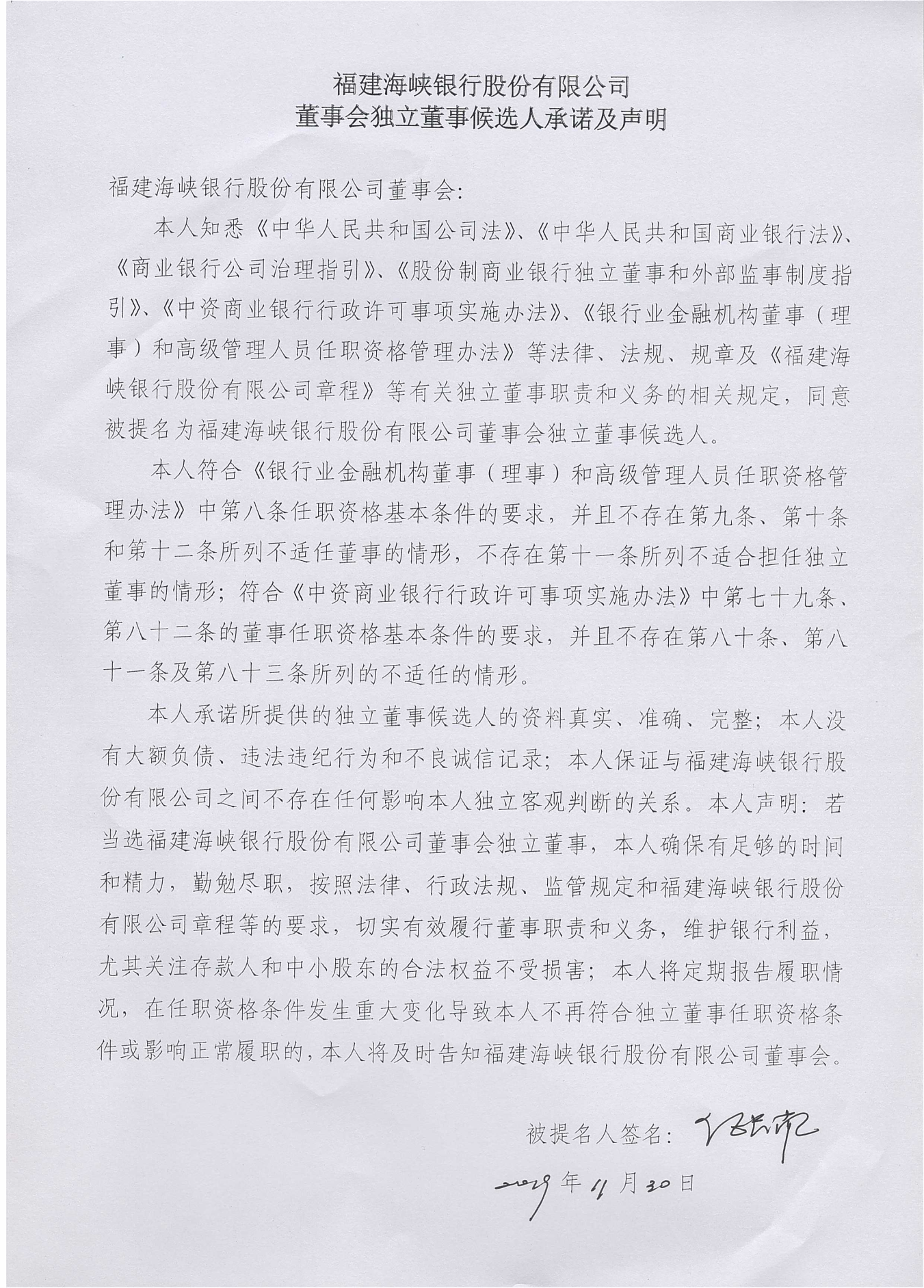 